ことば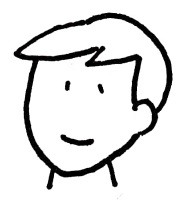 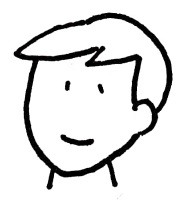 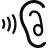 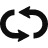 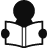 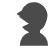 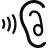 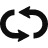 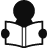 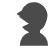 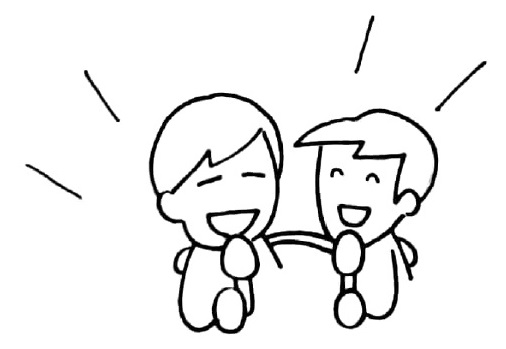 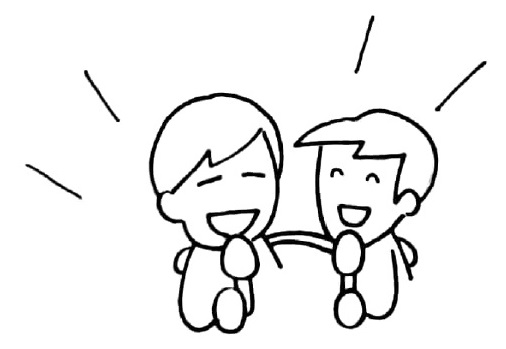 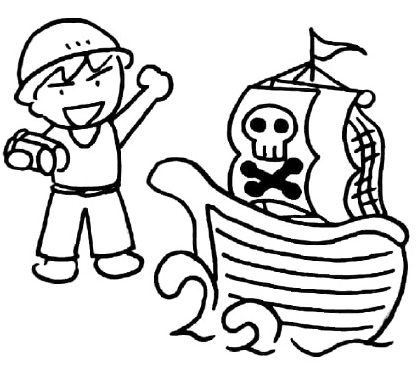 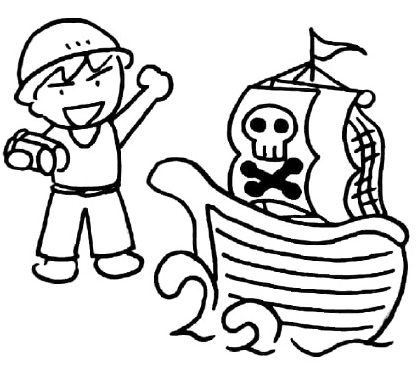 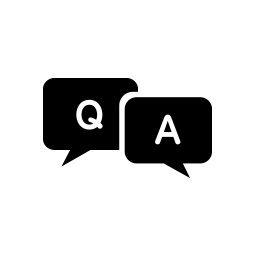 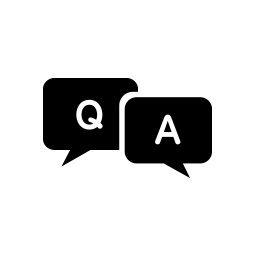 Q&Aにえましょう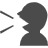 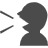 あなたはアニメがきですか。カラオケがきですか。がきですか。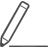 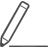 しましょう・きましょう　　あなたのきなものについてしてください。ちょっと①アランさんはのアニメがきです。②ティエンさんはがです。　アニメ	アニメ	きないっしょにますロボットきれいなストーリーおもしろいきなだちカラオケな	な	しいQ1:アランさんはがきですか。　　Q2:アランさんはいつもどんなアニメをますか。　Q3：アランさんはにどんなアニメがきですか。　　Q4：アランさんはティエンさんとどこへきますか。 Q5:ティエンさんとアランさんはがですか。　A1:のアニメがきです。A2:ロボットのアニメや、のアニメをます。A3:にのアニメがきです。A4:カラオケにきます。A5:ティエンさんはがです。アランさんはあまりじゃありません。